Supplemental DataTable S1. Baseline clinical and biochemical characteristics of subjects who were screened but never experienced a PEX, SRs, and NSRs. N/A = not available. Data are presented as median (range) unless otherwise noted. * p < 0.05 vs. SRs. † p < 0.05 vs. subjects without PEX.Table S2. Linear mixed model (LMM) describing CFRSD-CRISS over time between two PEX treatment response groups, sustained responders (SRs, n = 10) and non-sustained responders (NSRs, n = 10). C.I. = confidence interval. Number of observations = 96. Number of subjects = 20. Observations per group: minimum = 3, maximum = 7, average = 4.8.Table S3. Linear mixed model (LMM) describing FEV1% as a function of time between two PEX treatment response groups, sustained responders (SRs, n = 10) and non-sustained responders (NSRs, n = 10). C.I. = confidence interval. Number of observations = 62. Number of subjects = 20. Observations per group: minimum = 1, maximum = 7, average = 3.1. Table S4.  Linear mixed model (LMM) describing ln(serum IL-6) over time between two PEX treatment response groups, sustained responders (SRs, n = 10) and non-sustained responders (NSRs, n = 10). C.I. = confidence interval. Number of observations = 98. Number of subjects = 20. Observations per group: minimum = 3, maximum = 8, average = 4.9. Table S5. Linear mixed model (LMM) describing ln(serum hepcidin-25) over time between two PEX treatment response groups, sustained responders (SRs, n = 10) and non-sustained responders (NSRs, n = 10). C.I. = confidence interval. Number of observations = 98. Number of subjects = 20. Observations per group: minimum = 3, maximum = 8, average = 4.9. Table S6. Linear mixed model (LMM) describing ln(Serum iron) over time between two PEX treatment response groups, sustained responders (SRs, n = 10) and non-sustained responders (NSRs, n = 10). C.I. = confidence interval. Number of observations = 98. Number of subjects = 20. Observations per group: minimum = 3, maximum = 8, average = 4.9. Table S7. Linear mixed model (LMM) describing sputum iron (ng/mg of sputum) over time between two PEX treatment response groups, sustained responders (SRs, n = 10) and non-sustained responders (NSRs, n = 10). C.I. = confidence interval. Number of observations = 63. Number of subjects = 18. Observations per group: minimum = 1, maximum = 7, average = 3.5. Table S8. Summary of findings about the trend differences between SRs and NSRs based on the final LMMs for all variables.  Different time trends between cohorts means the quadratic and or linear interaction(s) between cohort and time was significant with p<0.05 while borderline means neither term is significant but the p-value was within 0.05-0.1. No between-cohort difference means neither interaction term was significant and the p-value>0.1. RDWSD = standard deviation of red cell distribution width; RDWCV = coefficient of variation of red cell distribution width; MCHC = mean corpuscular hemoglobin concentration; MCV = mean corpuscular volume; WBC = white blood cell; MPV = mean platelet volume; TSAT = transferrin saturation; TIBC = total iron binding capacity.Table S9. LMMs for CFRSD-CRISS in response to changes in physiologic and/or biochemical indices, respectively, with control for CFRSD-CRISS at PEX onset. Each coefficient means the expected change in CFRSD-CRISS for every unit increase in the corresponding predictor variable. RDWSD = standard deviation of red cell distribution width; RDWCV = coefficient of variation of red cell distribution width; MCHC = mean corpuscular hemoglobin concentration; MCV = mean corpuscular volume; WBC = white blood cell; MPV = mean platelet volume; TSAT = transferrin saturation; TIBC = total iron binding capacity.Fig. S1. Kaplan-Meier estimator curves depicting the length of PEX treatment with IV ABX for SRs and NSRs. The median length of treatment for SRs is 13.5 days and that for NSRs is 15 days. The Chi-square statistic for the log-rank test of equality of medians was 0.37 (p = 0.54).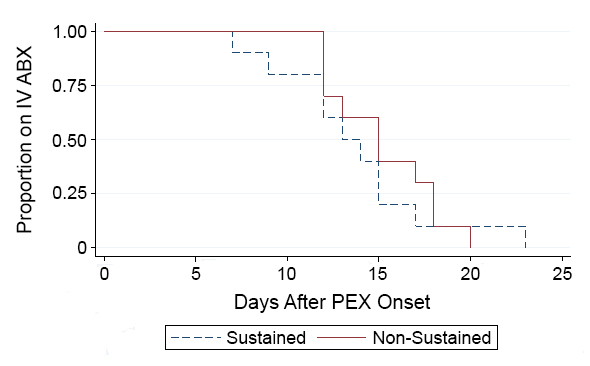 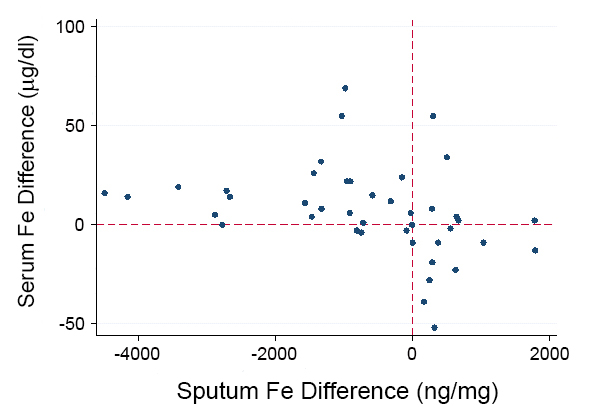 Fig. S2. Correlation between treatment-associated changes in serum and sputum iron over time beginning with treatment day 1. The correlation coefficient is -0.34 (p = 0.02).Subjects without PEX(n = 10)SustainedResponders(n = 10)Non-Sustained Responders(n = 10)Age, yrs33.5 (19-58)31 (25-46)26 (21-52)Male / Female, n5 / 57 / 36 / 4Body weight, kg59.3 (52.4-78.6)57.7 (43.1-99.6)60.2 (44.0-74.0)F508del-CFTR x 2, n (%)5 (50)6 (60)6 (60)FEV1, % predicted69.0 (22-97)60.5 (25-91)35.5 (22-70) *†FVC%, % predicted77.5 (37-96)81.5 (36-102)44.5 (36-86)MRSA, n (%)0 (0)3 (30)2 (20)Burkholderia species, n (%)0 (0)2 (20)2 (20)P. aeruginosa, n (%)8 (80)4 (40)6 (60)Akron PES2 (0-4)0.5 (0-4)1.0 (0-4)CFRSD-CRISS36.5 (23-48)31.5 (23-44)39 (23-52)WBC, x103/l9.3 (6.7-17.2)9.2 (5.0-14.2)11.0 (4.5-15.5)WBC neutrophils, %73.5 (53.0-86.0)68.8 (54.3-75.1)77.2 (56.1-81.4)Hemoglobin, gm/dl12.9 (12.0-15.8)12.6 (9.7-15.1)13.0 (11.8-16.5)Platelets, x103/l333 (165-422)333 (195-551)296 (207-374)Serum iron, g/dl59.5 (34-108)44.5 (10-160)27.5 (17-80)Sputum iron, ng/mgN/A2,415 (373-10,366)1,711 (677-8,352)Serum hepcidin-25, ng/mlN/A52.9 (10.5-214.3)64.6 (9.4-165.9)Serum IL-6, pg/mlN/A11.6 (1.6-22.8)9.4 (2.6-17.3)Model ParameterCoefficient (β)95% C.I. (β)p-valueQuadratic Interaction term (Group • days2)0.110.04, 0.180.003Linear Interaction term (Group • days)0.09-0.55, 0.730.78Quadratic Time After PEX Onset (days2)0.070.02, 0.120.004Linear Time After PEX Onset (days)-2.2-2.6, -1.7<0.0001Difference in CFRSD-CRISS at PEX Onset (NSR - SR)-5.5-12.5, 1.50.12Constant (CFRSD-CRISS)40.335.4, 45.2<0.0001Model ParameterCoefficient (β)95% C.I. (β)p-valueQuadratic Interaction term (Group • days2)0.060.01, 0.110.02Linear Interaction term (Group • days)-1.7-2.2, -1.2<0.0001Quadratic Time After PEX Onset (days2)-0.08-0.12, -0.05<0.0001Linear Time After PEX Onset (days)2.11.7, 2.5<0.0001Difference in FEV1% at PEX Onset (NSR - SR)-15.3-31.0, 0.40.06Constant (FEV1%)53.442.2, 64.6<0.0001Model ParameterCoefficient (β)95% C.I. (β)p-valueLinear Interaction term (Group • days)0.052-0.003, 0.1080.06Quadratic Time After PEX Onset (days2)0.0060.002, 0.0110.007Linear Time After PEX Onset (days)-0.14-0.19, -0.08<0.0001Difference in ln(Serum IL-6) at PEX Onset (NSR - SR)-0.01-0.57, 0.540.96Constant [ln(Serum IL-6)]1.691.28, 2.10<0.0001Model ParameterCoefficient (β)95% C.I. (β)p-valueLinear Interaction term (Group • days)0.04-0.01, 0.090.09Quadratic Time After PEX Onset (days2)0.0060.002, 0.0100.007Linear Time After PEX Onset (days)-0.13-0.18, -0.08<0.0001Difference in ln(Serum hepcidin-25) at PEX Onset (NSR - SR)-0.24-0.75, 0.280.37Constant [ln(Serum hepcidin-25)]3.873.49, 4.25<0.0001Model ParameterCoefficient (β)95% C.I. (β)p-valueQuadratic Interaction term (Group • days2)-0.006-0.011, -0.00040.04Linear Interaction term (Group • days)0.02-0.02, 0.070.36Quadratic Time After PEX Onset (days2)0.001-0.026, 0.0040.68Linear Time After PEX Onset (days)0.030.002, 0.0660.04Difference in ln(Serum iron) at PEX Onset (NSR - SR)0.32-0.10, 0.750.14Constant [ln(Serum iron)]3.433.14, 3.73<0.0001Model ParameterCoefficient (β)95% C.I. (β)p-valueQuadratic Interaction term (Group • days2)3217, 48<0.0001Linear Interaction term (Group • days)-132-264, 10.05Linear Time After PEX Onset (days)-9-100, 820.85Quadratic Time After PEX Onset (days2)-2-10, 70.72Difference in sputum iron at PEX Onset (NSR - SR)-343-1,425, 7390.53Constant (sputum iron)22001500, 3000<0.0001ParameterInterpretationHemoglobin, gm/dlNo between-cohort differenceHematocrit, %No between-cohort differenceRDWSD, flNo between-cohort differenceRDWCV, %Different time trends between cohortsMCHC, gm/dlDifferent time trends between cohortsMCV, flDifferent time trends between cohortsWBC, x103/lNo between-cohort differenceWBC Neutrophils, %Borderline different time trends between cohortsWBC Lymphocytes, %Borderline different time trends between cohortsWBC Monocytes, %No between-cohort differenceWBC Basophils, %Different time trends between cohortsWBC Eosinophils, %Different time trends between cohortsPlatelets, x103/lDifferent time trends between cohortsMPV, flDifferent time trends between cohortsTSAT, %Borderline different time trends between cohortsTIBC, μg/dlNo between-cohort differencePredictorObs (n)Subjects(n)Coefficient ofPredictorp-value(Predictor)Coefficient of CFRSD-CRISS at PEX Onsetp-value(CFRSD-CRISSat PEX Onset)FEV1%3512-0.70<0.0010.600.01Hemoglobin, gm/dl75200.990.480.490.02Hematocrit, %75200.050.910.500.02RDWSD, fl7520-1.030.080.520.01RDWCV, %7520-1.220.430.510.01MCHC, gm/dl75202.590.140.540.01MCV, fl7520-1.500.0470.460.04WBC, x103/l75200.290.360.500.02WBC Neutrophils, %65190.31<0.0010.530.001WBC Lymphocytes, %6519-0.400.0010.580.001WBC Monocytes, %65190.050.930.510.01WBC Basophils, %6519-0.690.850.520.02WBC Eosinophils, %6519-0.590.040.460.01Platelets, x103/l7520-0.010.610.540.01MPV, fl75201.290.650.520.02Serum IL-6, pg/ml76200.230.0050.660.004Serum hepcidin-25, ng/ml76200.030.020.530.02Serum iron, μg/dl7620-0.090.0020.440.02Sputum iron, ng/mg4212-0.00060.520.410.03TSAT, %7620-0.200.030.470.01TIBC, μg/dl7620-0.10<0.0010.550.02